                   2ο SUMMER SCHOOL“EGO vs ECO”Οικολογική συνείδηση σε εφήβους/νέους Ελληνική Εταιρεία Εφηβικής Ιατρικής (Ε.Ε.Ε.Ι.)σε συνεργασία με το Π.Μ.Σ. “Στρ. Αναπτυξιακής και Εφηβικής Υγείας”Ιατρική Σχολή - Εθνικό και Καποδιστριακό Πανεπιστήμιο Αθηνών  7-8  Ιουλίου 2023 Glyfada Riviera Hotel - Γλυφάδα 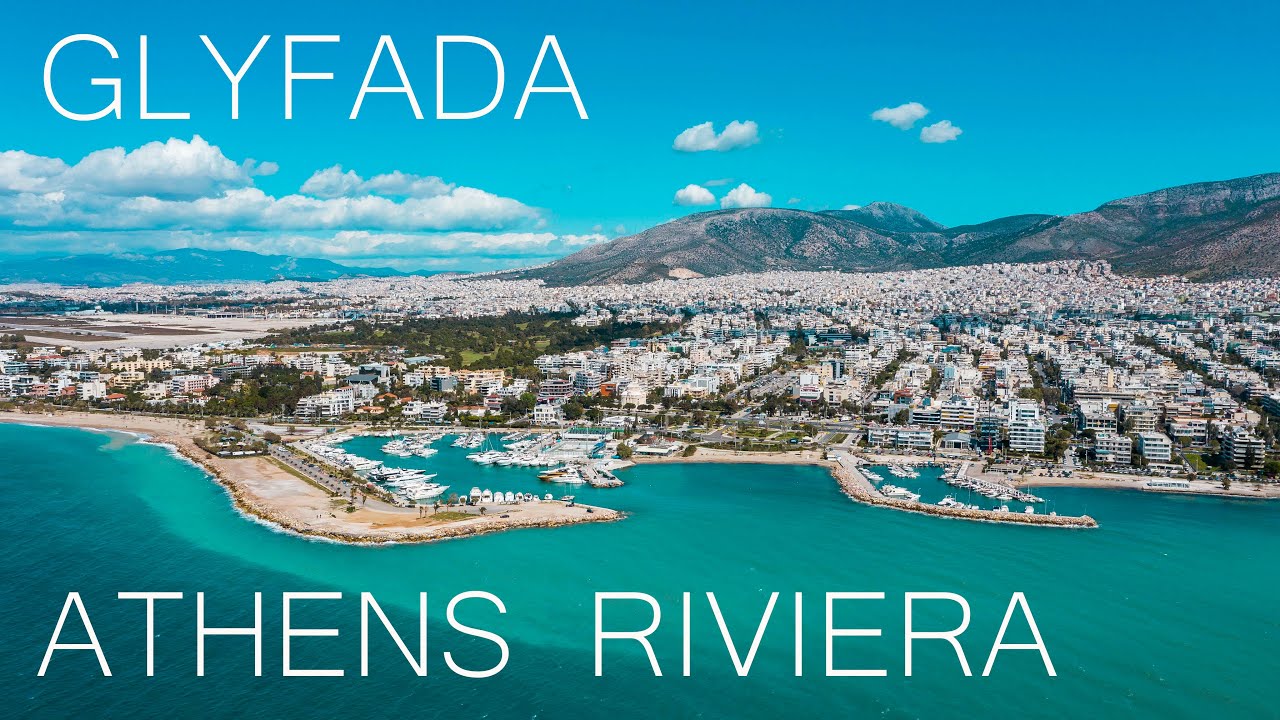 Εντατική επιμόρφωση λειτουργών υγείας ,άλλων Στελεχών και Εκπαιδευτικών(Αριθμός συμμετεχόντων : έως 30)ΠΡΟΓΡΑΜΜΑΠαρασκευή 7 Ιουλίου 14.00μ.μ.-18.00 μμ14.00-14.30  Εγγραφές - Χαιρετισμοί14.30-15.30  Αναπτυξιακό (νευροβιολογικό/γνωστικό/ ψυχοκοινωνικό) υπόβαθρο. Η γενιά Ζ - χαρακτηριστικά, ποιότητες, κοινωνική - συναισθηματική ενδυνάμωση Α.Τσίτσικα15.30-16.00  Αλλεργίες και περιβαλλοντική πρόκληση Ν.Παπαδόπουλος16.00-16.45  Το άγχος της κλιματικής αλλαγής  Β. Μπούμπα, Β. Τζάννε16.45-18.00  Επιπτώσεις στη Δημόσια Υγεία, δεδομένα και προοπτικές                        Θ. Σεργεντάνης και ομάδα μεταπτυχιακών φοιτητών (Σ. Αποστολίδη, Μ. Βασιλικοπούλου, Γ. Κωτίτσα)Συμμετοχή του youth council Ακολουθεί Sunset Coctail   Σάββατο 8 Ιουλίου 13.00μ.μ.-17.00 μμ13.00-13.30  Βιώσιμη Μόδα : μπορεί να υπάρξει; Ν. Παπαγεωργίου13.30-14.30  Διατροφή και Οικολογία Τ. Βασιλάκου, Μ. Κονταρίνη14.30-15.00  Νέες λοιμώξεις και κλιματική αλλαγή Δ. Παρασκευής15.00-16.00  Καλλιέργεια οικολογικής κουλτούρας στο σχολείο                       Τ. Παπατριανταφύλλου, Λ. Μπινιάρη, Ε. Ψαρομπά16.00-17.00  “Προσέχω το Περιβάλλον” - εκπαιδευτικό υλικόΥλικό της πλατφόρμας we-knowhow.gr Β. Μπούμπα, Β. ΤζάννεΣυμμετοχή του youth council Επιστημονική ομάδαΣτέλλα Αποστολίδη Κοινωνική Λειτουργός ΠΜΣ "Στρατηγικές Αναπτυξιακής και Εφηβικής Υγείας", Ιατρική Σχολή ΕΚΠΑΤώνια Βασιλάκου
Καθηγήτρια Διατροφής Ειδικών Πληθυσμιακών Ομάδων & Δημόσιας Υγείας
Πρόεδρος Τμήματος Πολιτικών Δημόσιας Υγείας
Δ/ντρια ΠΜΣ “Δημόσια Υγεία”- Σχολή Δημόσιας Υγείας
Πανεπιστήμιο Δυτικής ΑττικήςΜαρία Βασιλικοπούλου ΨυχολόγοςΠΜΣ "Στρατηγικές Αναπτυξιακής και Εφηβικής Υγείας", Ιατρική Σχολή ΕΚΠΑΑθανάσιος ΘήριοςΠαιδίατρος MSc – Ακαδημαϊκός Υπότροφος ΕΚΠΑΥποψ. Διδάκτωρ Ιατρικής Σχολής ΕΚΠΑ ΠΜΣ «Στρατηγικές Αναπτυξιακής και Εφηβικής Υγείας»Μαριέττα ΚονταρίνηΚτηνίατρος – Μέλος ΕΔΙΠΤμήμα Πολιτικών Δημόσιας ΥγείαςΣχολή Δημόσιας ΥγείαςΠανεπιστήμιο Δυτικής ΑττικήςΓεωργία Κωτίτσα Ψυχολόγος- CBT Ψυχοθεραπεύτρια ΠΜΣ "Στρατηγικές Αναπτυξιακής και Εφηβικής Υγείας", Ιατρική Σχολή ΕΚΠΑΛίλιαν ΜαρκάκηΨυχίατρος –  Δ.Σ. Ιατρικού Συλλόγου Αττικής (Ι.Σ.Α.),Ελληνικής Ψυχιατρικής Εταιρείας (Ε.Ψ.Ε.) και Ελληνικής Εταιρείας Εφηβικής Ιατρικής (Ε.Ε.Ε.Ι.)Λευκοθέα Μπινιάρη PhD, MSc στην Υπολογιστική ΓλωσσολογίαΜέλος της Επιστημονικής Ομάδαςκαι Προϊσταμένη στην Α.ΔΙ.Π.Π.Δ.Ε.Υπουργείο Παιδείας και Θρησκευμάτων (Υ.ΠΑΙ.Θ.)Βάσια ΜπούμπαΨυχολόγος  MScΑκαδημαϊκός Υπότροφος ΕΚΠΑΥποψ. Διδάκτωρ Ιατρικής Σχολής ΕΚΠΑ ΠΜΣ «Στρατηγικές Αναπτυξιακής και Εφηβικής Υγείας»Ελένη ΠαναγούληΠαιδίατρος MSc, PhD – Ακαδημαϊκός Υπότροφος ΕΚΠΑ ΠΜΣ «Στρατηγικές Αναπτυξιακής και Εφηβικής Υγείας»Πρόγραμμα Κατάρτισης Υπουργείου ΥγείαςΣταυρούλα ΠαπαδάκουΠαιδίατρος-Αναπτυξιολόγοςτ. Συντονίστρια – Διευθύντρια Παιδιατρικού Τμήματος Ασκληπιείου ΒούλαςΑντιπρόεδρος Δ.Σ. Μονάδας «Σπύρος Δοξιάδης» & Δ.Σ. Ελληνικής Εταιρείας Εφηβικής Ιατρικής (Ε.Ε.Ε.Ι.)Νίκος ΠαπαδόπουλοςΚαθηγητής Αλλεργιολογίας-Παιδιατρικής ΑλλεργιολογίαςΙατρική Σχολή - Εθνικό και Καποδιστριακό Πανεπιστήμιο Αθηνών (Ε.Κ.Π.Α.)Επιστ. Υπεύθυνος Αλλεργιολογικού Τμήματος Νοσοκομείου Παίδων “Π. & Α. Κυριακού”Δημήτριος ΠαρασκευήςΚαθηγητής Επιδημιολογίας και Προληπτικής ΙατρικήςΕργαστήριο Επιδημιολογίας Ιατρική Σχολή - Εθνικό και Καποδιστριακό Πανεπιστήμιο Αθηνών (Ε.Κ.Π.Α.)Τόνια ΠαπατριανταφύλλουΥπεύθυνη διάχυσης έργου του Ευρωπαϊκού Δικτύου Πληροφόρησης για την Εκπαίδευση «ΕΥΡΥΔΙΚΗ» σε εθνικό & ευρωπαϊκό επίπεδοΕκπρόσωπος του Υ.ΠΑΙ.Θ. στη Δράση του ΣτΕ «Ημέρες του Συμβουλίου της Ευρώπης» & Εκπρόσωπος Υ.ΠΑΙ.Θ. στον Διεθνή Οργανισμό Γαλλοφωνίας - "OIF"Τμήμα Διεθνών Σχέσεων - Διεύθυνση Ευρωπαϊκών & Διεθνών Θεμάτων Υ.ΠΑΙ.Θ.Θεόδωρος ΣεργεντάνηςMD, PhD, Ιατρός – Επιδημιολόγος, Επίκ. Καθηγητής Επιδημιολογίας και Μεθοδολογίας της Έρευνας, Τμήμα Πολιτικών Δημόσιας Υγείας, Πανεπιστήμιο Δυτικής Αττικής (ΠΑΔΑ)Επιστ. Συνεργάτης Θεραπευτικής Κλινικής ΕΚΠΑ,  Νοσοκομείο  «Αλεξάνδρα» ΠΜΣ «Στρατηγικές Αναπτυξιακής και Εφηβικής Υγείας» - Ιατρική Σχολή ΕΚΠΑ Άρτεμις Κ. ΤσίτσικαΑναπλ.  Καθηγήτρια Παιδιατρικής-Εφηβικής Ιατρικής Ε.Κ.Π.Α.Μονάδα Εφηβικής  Υγείας (Μ.Ε.Υ.), Β΄ Παιδιατρική Κλινική Ε.Κ.Π.Α.Νοσοκομείο Παίδων “Π. & Α. Κυριακού”Επιστ. Υπεύθυνος Προγραμμάτων Κατάρτισης του Υπουργείου ΥγείαςΔιευθύντρια ΠΜΣ «Στρ. Αναπτυξιακής & Εφηβικής Υγείας»Πρόεδρος Ελληνικής Εταιρείας Εφηβικής Ιατρικής (Ε.Ε.Ε.Ι.)Μαρίζα ΤσολιάΚαθηγήτρια Παιδιατρικής-Λοιμωξιολογίας Ε.Κ.Π.Α.Διευθύντρια Β΄ Παιδιατρικής Κλινικής Ε.Κ.Π.Α.Νοσοκομείο Παίδων “Π. & Α. Κυριακού”Βάνα Τζάννε Ψυχολόγος  MScΕπιστ. Συνεργάτης – Πρόγραμμα Κατάρτισης Υπουργείου Υγείας“Κοινωνική Συναισθηματική Ενδυνάμωση και Ψυχική Ανθεκτικότητα παιδιών και εφήβων”Θεοδώρα Ψαλτοπούλου Καθηγήτρια Θεραπευτικής - Επιδημιολογίας - Προληπτικής Ιατρικής, Θεραπευτική Κλινική, Νοσοκομείο "Αλεξάνδρα", Ιατρική Σχολή ΕΚΠΑΔΣ Ελληνικής Εταιρείας Εφηβικής Ιατρικής (Ε.Ε.Ε.Ι.)Συμμετοχή των νέων :Νεφέλη Παπαγεωργίου-ΚαραδήμαΜαρία ΣτεφανίδουΒασίλης ΤσώλοςΕλένη ΨαρομπάΘα δοθεί πιστοποιητικό παρακολούθησηςΜε την Υποστήριξη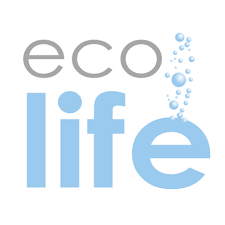 